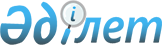 О ратификации Протокола о внесении изменения в Договор о присоединении Кыргызской Республики к Договору о Евразийском экономическом союзе от 29 мая 2014 года, подписанный 23 декабря 2014 годаЗакон Республики Казахстан от 25 января 2019 года № 221-VІ ЗРК.
      ПРЕСС-РЕЛИЗ     
      Ратифицировать Протокол о внесении изменения в Договор о присоединении Кыргызской Республики к Договору о Евразийском экономическом союзе от 29 мая 2014 года, подписанный 23 декабря 2014 года, совершенный в Сочи 14 мая 2018 года.       ПРОТОКОЛ      
о внесении изменения в Договор о присоединении Кыргызской Республики к Договору о Евразийском экономическом союзе от 29 мая 2014 года,    
подписанный 23 декабря 2014 года
      (Вступил в силу 21 февраля 2019 года, Бюллетень международных договоров РК 2019 г., № 2, ст. 18)


      Сноска. Протокол прекратил действие с 01.01.2020 в соответствии с Законом РК от 26.10.2020 № 369-VI.
					© 2012. РГП на ПХВ «Институт законодательства и правовой информации Республики Казахстан» Министерства юстиции Республики Казахстан
				
      Президент      
Республики Казахстан

Н. НАЗАРБАЕВ   
